Call for Nominations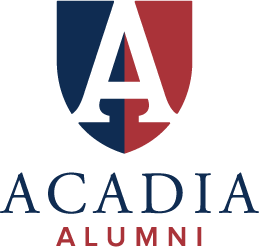 2021 Acadia AlumniFaculty Award for Excellence in TeachingThe Acadia Alumni Faculty Award for Excellence in Teaching recognizes a continued record of excellence in teaching students and future alumni of Acadia University, with focus on the faculty member’s professional and teaching accomplishments. This award is an expression of the Alumni Association’s pride and appreciation for outstanding faculty, their service to the education of future alumni, and their promotion of the best interests of Acadia.Consideration in the selection process is given to the following criteria:1) Favourable evaluation by students: Consideration of repeated and consistently high evaluations by students across courses, seminars, and sessions taught.2) Lasting influence on students: Consideration of influence through classroom instruction, supervision of honours or graduate students, academic or career success of former students, and/or acknowledgement by former students. 3) Innovation in teaching: New course design and development, creative use of technology, creative use of teaching resources, collaborative or interdisciplinary approaches to teaching, imaginative presentation of traditional material, innovative curriculum design, and any other evidence of innovation in the candidate's teaching. 4) Accessibility to students: Provides overall quality of interactions and guidance to students outside of classroom hours.  Approachability and accessibility to students. Flexibility in meeting students' special needs. Availability for academic counselling. Takes time and makes the effort to be available to and assist students with the academic needs and education outside the traditional classroom setting.5) Expertise in field/discipline: Candidate has expert knowledge of subject matter, enthusiasm for the subject, and the capacity to create student interest. 6) Teaching Ability/Effort: Candidate is prepared for teaching in lectures, laboratories, seminars or tutorials. The candidate can communicate effectively at levels appropriate to the students' capacities, encourage student participation in the teaching-learning process, and establish high standards and motivate students to attain them.  Evaluation of student performance demonstrates and measures substantive understanding and not just memorization. 7) Educational Leadership: Consultation with colleagues from similar or different disciplines on teaching and learning methods and an overall commitment to the improvement of teaching/student learning at the university level. Being viewed as a leader in education within their respective discipline as well as a leader at Acadia.8) Above and Beyond: An example where the candidate has gone above and beyond typical faculty responsibilities.Internal nominations must be submitted by January 31, 2021 for consideration for the 2021 award. The award will be presented to the recipient at the Graduation Banquet held in May and the successful recipient’s name will be announced at the convocations in May. Guidelines for NominationsIf you know a worthy candidate you would like to nominate for this award, please submit the following to Melanie Jackson at melanie.jackson@acadiau.ca or by mail to Melanie Jackson, Alumni Hall, 512 Main Street, Wolfville, NS B4P 2R6:A completed copy of this nomination form. A summary or letter describing the nominee’s excellence in teaching and your reasons for nominating the candidate. A copy of the nominee’s CV, if able. Additional reference letter(s) from students, colleagues, and/or peers.Any additional supporting documentation you would like included for consideration by the selection committee (e.g. materials that illustrate the nominee’s teaching philosophy, student engagement and innovation).2021 Acadia Alumni Faculty Award for Excellence in Teaching – Nomination FormNominee Information: Full Name:  				__________________________________________________Faculty(s)/Department(s): 		__________________________________________________Phone Number:  			__________________________________________________
Email Address:    			__________________________________________________Years Teaching (courses, if known): 	__________________________________________________Full-time/Part-time/Contract? 	__________________________________________________Nominator Information:Full Name:  				__________________________________________________Occupation: 				__________________________________________________Relationship to Nominee:		__________________________________________________
					Phone Number:  			__________________________________________________
Email Address:				__________________________________________________   Notes: Anyone can nominate a faculty member for this award.Candidates must be a current full-time, part-time or contract member of the teaching faculty and must have taught at Acadia University for at least three years. Individuals who are currently an elected member of federal, provincial or municipal government are not eligible to stand as an award nominee. To avoid disappointment and to respect the privacy of those consulted, the selection committee keeps nominations confidential, and we ask that nominators do the same.Internal Nomination Deadline: January 31, 2021Please send completed nomination packages to Melanie Jackson at melanie.jackson@acadiau.caor by mail to Alumni Hall, 512 Main Street, Wolfville, NS B4P 2R6.For more information, email melanie.jackson@acadiau.ca or call 902-585-1930.